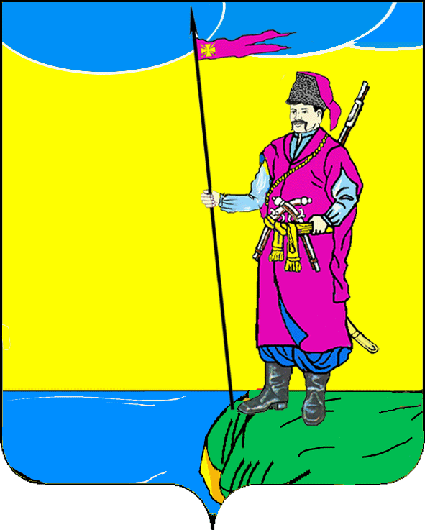 СоветПластуновского сельского поселенияДинского районаРЕШЕНИЕот 18.11.2021 г.	 							№ 121-37/4станица ПластуновскаяОб утверждении отчета о поступлении и расходовании средств местного бюджета, выделенных на подготовку и проведение муниципальных выборов (референдума)В соответствии с частью 7 статьи 47 Закона Краснодарского края «О муниципальных выборах в Краснодарском крае», Совет муниципального образования  Пластуновское сельское поселение РЕШИЛ:1. Принять к сведению отчет о поступлении и расходовании средств местного бюджета, выделенных на подготовку и проведение муниципальных выборов (референдума) по состоянию на 05.10.2021 г. (прилагается).2. Настоящее решение опубликовать в газете «Пластуновские известия» и разместить на официальном сайте администрации Пластуновского сельского поселения Динского района www.plastunovskoe.ru  в сети «Интернет».Председатель Совета Пластуновского сельского поселения								М.Г.Кулиш